مدير محترم تحصیلات تکمیلی دانشگاه                                           با سلام، احتراماً به استحضار مي‌رساند که جلسه دفاع از پايان نامه خانم /آقای ............................... دانشجـوی كارشنـاسي ارشد رشته ي ................................... به شماره دانشجويی........................................  با عنوان: ........................................ ........................................ ........................................ ........................................ ........................................ ........................................ در ساعت ...................... روز ............................... در محل ........................................ برگزار گرديد. ضمن ارسال تعداد .................. برگة ارزشيابي تکميل شده توسط اساتيد راهنما، مشاور ، داور و مستندات فعاليتهاي پژوهشي انجام شده که به تاييد اعضاءکميته دفاع پايان نامه رسيده،نتيجه جلسه به شرح زير جهت استحضار و اقدام لازم به حضور اعلام مي گردد.الف) ارزشيابي پايان نامه: * در مواردي که دانشجو بيش از يک استاد راهنما يا بيش از يک استاد مشاور دارد ميانگين نمره آنها محاسبه و منظور ميگردد.يادآوري : خواهشمند است فرم شماره 15 تكميل و پيوست ارسال گردد.محرمانهبسمه تعالیفرم شماره 14گزارش نماينده پژوهشی دانشگاه در جلسه دفاع از پايان نامه 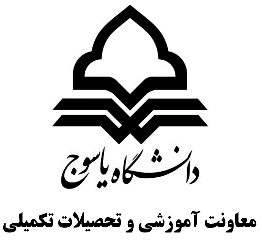 رديفسمتسمتنمرهضريبنمره با اعمال ضريب1استاد راهنما*استاد راهنما*22استاد مشاور* استاد مشاور* 13داور داخلداور داخل14داور خارجداور خارج1جمع جمع جمع جمع ميانگين نمرهميانگين نمرهبه عدد:به عدد:به حروف:به حروف:ارزش پايان نامهارزش پايان نامهارزش پايان نامهارزش پايان نامهارزش پايان نامهعاليبسيارخوبخوبقابل قبولغير قابل قبول20-19    99/18- 18  99/17- 1699/15-14 کمتر از 14ب) شيوه ي برگزاري جلسه دفاع:آيا جلسه دفاع راس ساعت مقرر آغاز و طبق برنامه پايان پذيرفت؟آيا همه اعضاي هيات داوران در مدت برگزاري جلسه دفاع حضور داشتند؟آيا جو جلسه آزاد بود و پرسش و پاسخ انجام شد؟ آيا دانشجو از توان علمي لازم براي پاسخ مناسب به پرسش ها برخوردار بود؟ميزان استقبال و شرکت دانشجويان در جلسه دفاع چطور بود؟ميزان استقبال و شرکت اعضاي هيات علمي گروه در جلسه دفاع چطور بود؟بنا به نظر داوران، آيا پايان نامه با طرح پيشنهادی مصوب تحصيلات تکميلی مطابقت دارد؟نام و نام خانوادگي نماينده تحصیلات تکمیلی دانشگاه:                                       تاريخ :                               امضا: 